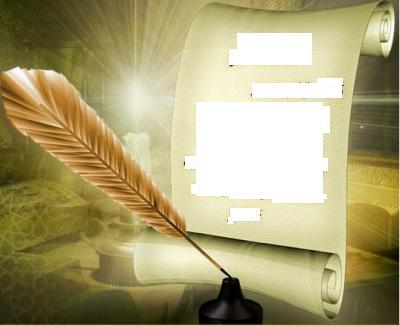 Le testament du Prophète NoûhPar l’Imâm Ahmad Ibn Hanbal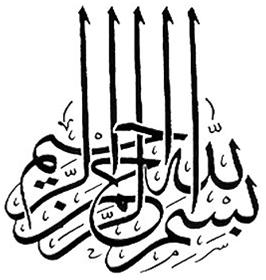 D'après ‘Abdu Llâh Ibn ‘Amrû -qu’Allâh l’agrée- le Messager d'Allâh -sallâ l-Lahû ‘aleyhi wa sallam- a dit à ses Compagnons : « Lorsque Nûh, le Prophète d'Allâh, fut sur le point de mourir, il appela son fils et lui dit : " Ô mon fils ! Je te laisse ce testament contenant deux recommandations et deux interdictions : Je te recommande d'attester qu'il n'y a de divinité qu'Allâh, car si on plaçait les sept cieux et les sept dans une balance et  l'attestation qu'il n'y a de divinité qu'Allâh dans une autre balance, alors le poids de cette dernière serait le plus lourd ; et si les sept cieux et les sept terres étaient une boucle indistincte et que la parole :« Il n'y a de divinité qu'Allâh. Gloire à Allâh et Louange à LuiLâ ilâha illa Llâh. Subhâna Llâhi wa bihamdihi »Les rattachaient, alors toute chose serait harmonisée avec l'autre, et c'est par cette formule que les créatures sont pourvus en nourriture. Quant aux choses que je t'interdis, ce sont l'association à Allâh et l'orgueil. » Plus loin, dans ce même hadîth, il est rapporté que les Compagnons présents -qu'Allâh les agrée- demandèrent au Prophète -sallâ l-Lahû ‘aleyhi wa sallam- de leur définir ce qu'était l'orgueil. Il leur dit que l'orgueil est le fait d'être impertinent avec les gens et de les mépriser. Source : Al Musnad. 